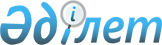 Қазақстан Республикасының радиожиіліктер жөніндегі ведомствоаралық комиссияның құрамы туралы
					
			Күшін жойған
			
			
		
					Қазақстан Республикасы Үкіметінің 2007 жылғы 30 маусымдағы N 549 Қаулысы. Күші жойылды - Қазақстан Республикасы Үкіметінің 2018 жылғы 17 шілдедегі № 433 қаулысымен.
      Ескерту. Күші жойылды – ҚР Үкіметінің 17.07.2018 № 433 қаулысымен.
      "Байланыс туралы" Қазақстан Республикасының 2004 жылғы 5 шілдедегі Заңына сәйкес Қазақстан Республикасының Үкіметі ҚАУЛЫ ЕТЕДІ: 
      1. Қоса беріліп отырған Қазақстан Республикасының 
      радиожиіліктер жөніндегі ведомствоаралық комиссиясының құрамы 
      бекітілсін. 
      2. Қосымшаға сәйкес Қазақстан Республикасы Үкіметінің кейбір шешімдерінің күші жойылды деп танылсын. 
      3. Осы қаулы қол қойылған күнінен бастап қолданысқа 
      енгізіледі. Қазақстан Республикасының радиожиіліктер жөніндегі ведомствоаралық комиссияның құрамы
      Ескерту. Құрам жаңа редакцияда - ҚР Үкіметінің 04.09.2014 N 970 қаулысымен; өзгеріс енгізілді - ҚР Үкіметінің 16.06.2016 № 353; 26.01.2018 № 34 қаулыларымен.
      Қазақстан Республикасының Премьер-Министрі, төраға
      Қазақстан Республикасының Ақпарат және коммуникациялар вице-министрі, хатшы
      Қазақстан Республикасының Қаржы министрі
      Қазақстан Республикасының Қорғаныс министрі
      Қазақстан Республикасының Ішкі істер министрі
      Қазақстан Республикасының Әділет министрі
      Қазақстан Республикасы Ұлттық қауіпсіздік комитетінің төрағасы (келісім бойынша) Қазақстан Республикасы Үкіметінің күші жойылған кейбір шешімдерінің тізімі
      1. "Қазақстан Республикасы радиожиіліктер жөніндегі ведомствоаралық комиссиясының құрамы туралы" Қазақстан Республикасы Үкіметінің 1998 жылғы 20 наурыздағы N 237 қаулысы.
      2. "Қазақстан Республикасы Үкіметінің 1998 жылғы 20 наурыздағы N 237 қаулысына өзгерістер енгізу туралы" Қазақстан Республикасы Үкіметінің 2001 жылғы 24 мамырдағы N 709 қаулысы. 
      3. "Қазақстан Республикасы Үкіметінің 1998 жылғы 20 наурыздағы N 237 қаулысына өзгерістер енгізу туралы" Қазақстан Республикасы Үкіметінің 2001 жылғы 28 желтоқсандағы N 1752 қаулысы. 
      4. "Қазақстан Республикасы Үкіметінің кейбір шешімдеріне өзгерістер енгізу туралы" Қазақстан Республикасы Үкіметінің 2002 жылғы 9 ақпандағы N 195 қаулысының 1-тармағының 1)тармақшасы. 
      5. "Қазақстан Республикасы Үкіметінің 1998 жылғы 20 наурыздағы N 237 және 2002 жылғы 21 мамырдағы N 543 қаулыларына өзгерістер енгізу туралы" Қазақстан Республикасы Үкіметінің 2002 жылғы 14 қазандағы N 1124 қаулысының 1-тармағының 1) тармақшасы (Қазақстан Республикасының ПҮАЖ-ы, 2002 ж., N 34, 373-құжат). 
      6. "Қазақстан Республикасы Үкіметінің 1998 жылғы 20 наурыздағы N 237 және 2002 жылғы 21 мамырдағы N 543 қаулыларына өзгерістер енгізу туралы" Қазақстан Республикасы Үкіметінің 2003 жылғы 9 қыркүйектегі N 915 қаулысының 1-тармағының 1) тармақшасы (Қазақстан Республикасының ПҮАЖ-ы, 2003 ж., N 36, 370-құжат). 
      7. "Қазақстан Республикасы Үкіметінің 1998 жылғы 20 наурыздағы N 237 және 2002 жылғы 21 мамырдағы N 543 қаулыларына өзгерістер енгізу туралы" Қазақстан Республикасы Үкіметінің 2004 жылғы 2 ақпандағы N 121 қаулысының 1-тармағының 1) тармақшасы (Қазақстан Республикасының ПҮАЖ-ы, 2004 ж., N 5, 68-құжат). 
      8. "Қазақстан Республикасы Үкіметінің кейбір шешімдеріне өзгерістер енгізу туралы" Қазақстан Республикасы Үкіметінің 2004 жылғы 21 маусымдағы N 684 қаулысы 1-тармағының 1) тармақшасы (Қазақстан Республикасының ПҮАЖ-ы, 2004 ж., N 25, 324-құжат). 
      9. "Қазақстан Республикасы Үкіметінің 1998 жылғы 20 наурыздағы N 237 және 2002 жылғы 21 мамырдағы N 543 қаулыларына өзгерістер енгізу туралы" Қазақстан Республикасы Үкіметінің 2005 жылғы 13 сәуірдегі N 342 қаулысының 1-тармағының 1) тармақшасы.
					© 2012. Қазақстан Республикасы Әділет министрлігінің «Қазақстан Республикасының Заңнама және құқықтық ақпарат институты» ШЖҚ РМК
				
      Қазақстан Республикасының
Премьер-Министрі
Қазақстан Республикасы
Үкіметінің
2007 жылғы 30 маусымдағы
N 549 қаулысымен
бекітілгенҚазақстан Республикасы
Үкіметінің
2007 жылғы 30 маусымдағы
N 549 қаулысына
қосымша